                                        Ακούω,  διαβάζω και τονίζω      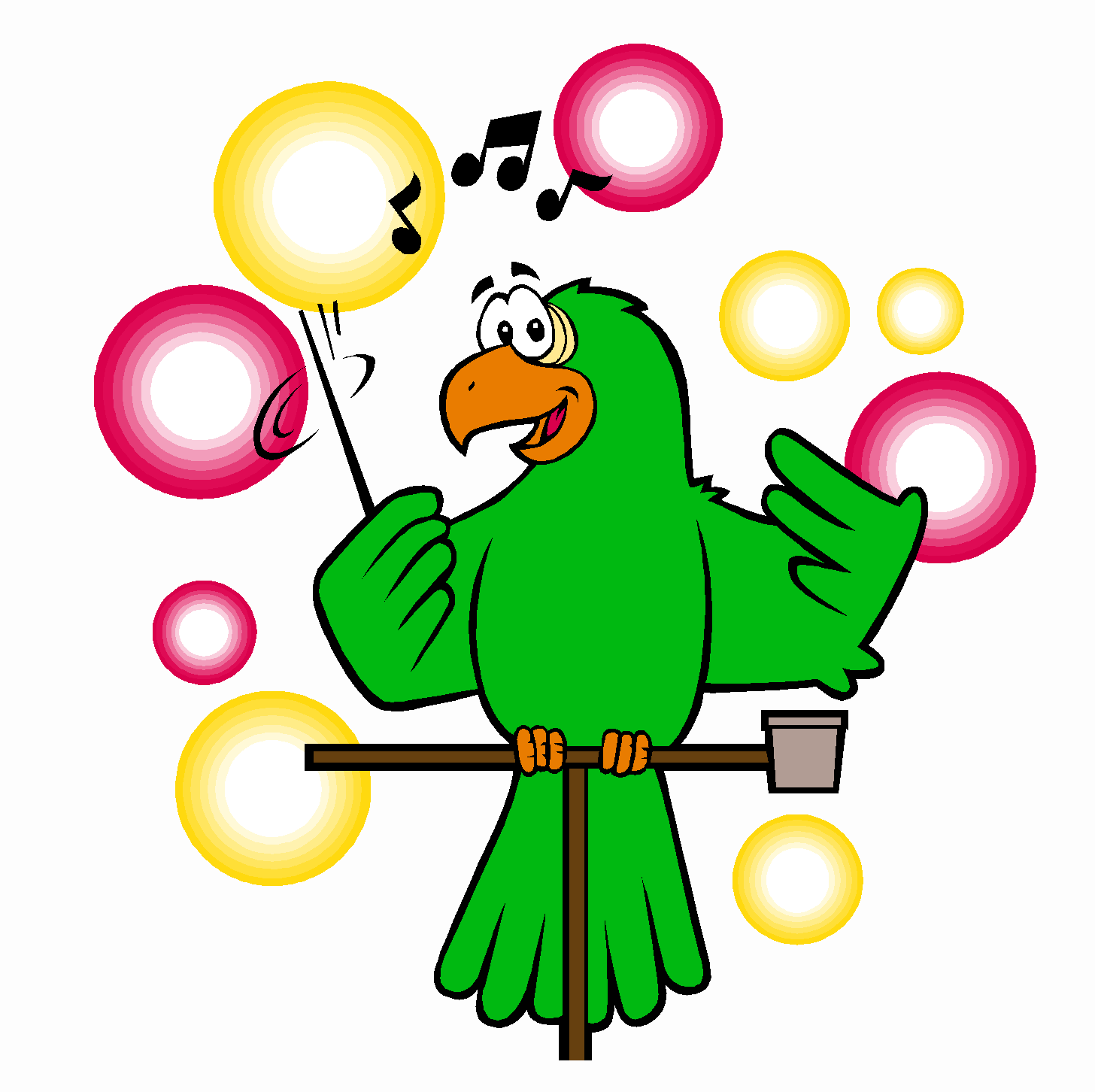                                               Σαν εμαθε τη λεξη καλησπερα                                               ο παπαγαλος, ειπε ξαφνικα:«Ειμαι σοφος, γνωριζω ελληνικα. Τι καθομαι εδώ περα;»Την πρασινη ζακετα του φορειΚαι στο συνεδριο των πουλιων πηγαινει,για να τους πει μια γνωμη φωτισμενη.Παιρνει μια σταση λιγο σοβαρη,ξεροβηχει, κοιταζει λιγο περα,και τους λεει: «Καλησπερα».                                                              Ο λογος του θαυμαστηκε πολυ.«Τι διαβασμενος, λενε, ο παπαγαλος!                                             Θα ΄ναι σοφος αυτος, μεγαλος,αφου μπορει κ ανθρωπινα μιλει.-Κυρ παπαγαλε θα ΄χουμε την τυχην’ ακουσουμε τι λες και παραπερα;»Ο παπαγαλος βηχει, ξεροβηχει…μα τι να πει, ξαναπε: «Καλησπερα».                                                                                              Ζ. Παπαντωνίου             (Γεια σας 4, ΕΔΙΑΜΜΕ)Μουσική: Μίλτος Πασχαλίδης   ( http://www.youtube.com/watch?v=NTCqvl5WXFw)                                                                                        Σε ποια συλλαβή τονίζονται οι υπογραμμισμένες λέξεις;                      Προπαραλήγουσα= 3η συλλαβή από το τέλος                        Παραλήγουσα= 2η συλλαβή από το τέλος                               Λήγουσα= τελευταία συλλαβήΔιάβασε και βρες τη λάθος λέξηπαπαγάλος, έλεφαντας, αετόςκαλησπέρα, καλήμερα, καληνύχταζακέτα, πούκαμισο, παντελόνιξάναλεω, ξαναβρίσκω, ξαναπηγαίνωΠροπαραλήγουσαΠαραλήγουσαΛήγουσα